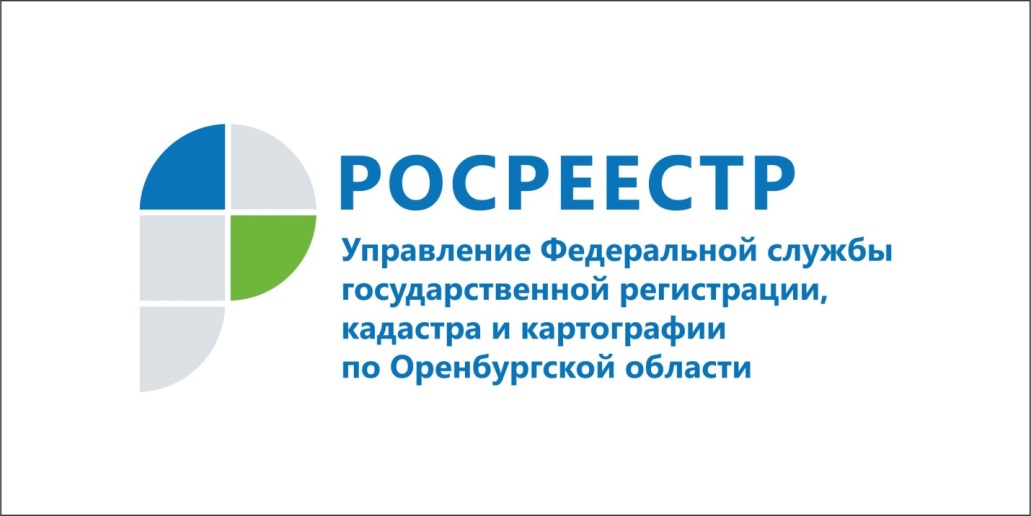 Количество заявлений по оспариванию кадастровой стоимости выросло в 11 раз05.12.2017В январе-ноябре 2017 года в Комиссии по рассмотрению споров о результатах определения кадастровой стоимости при Управлении Росреестра по Оренбургской области рассмотрели 950 заявлений в отношении 1006 объектов недвижимости. По сравнению с аналогичным периодом 2016 года количество рассмотренных Комиссией заявлений выросло почти в 11 раз.Из 950 рассмотренных заявлений по 706 Комиссия приняла решение в пользу заявителя.В работе Комиссии по рассмотрению споров о результатах определения кадастровой стоимости принимают участие эксперты со стороны Управления Росреестра и филиала Федеральной кадастровой палаты, а также представители региональных органов власти и оценочного сообщества. Таким образом, решение о пересмотре кадастровой стоимости принимается коллегиально несколькими экспертами и в короткие сроки – не более 30 дней с момента подачи заявления.Напомним, пересмотреть кадастровую стоимость можно в двух случаях: если для ее определения использовались недостоверные сведения об объекте недвижимости или если кадастровая стоимость отличается от рыночной.Комиссия по рассмотрению споров о результатах определения кадастровой стоимости при Управлении Росреестра по Оренбургской области находится по адресу: г. Оренбург, ул. Конституции СССР, д. 15, кабинет № 5. Телефоны для справок:  (3532) 64-50-64 (доб. 217, 221), (3532) 64-58-82.Пресс-служба
Управления Росреестра
по Оренбургской области